План работы МБУК «ДК мкр. Оргтруд» на февраль 2021 г.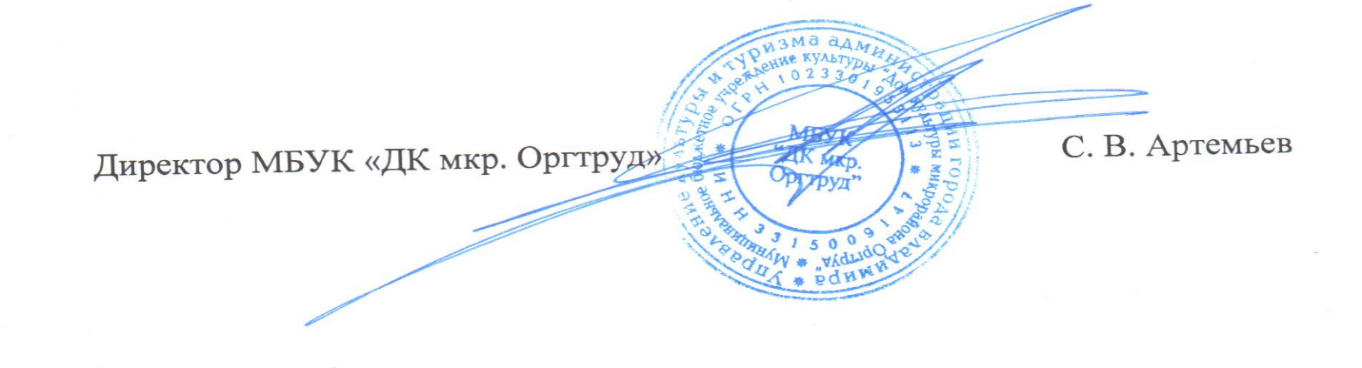 Управление культуры и туризмаадминистрации города ВладимираМуниципальное бюджетное учреждение культуры «Дом культуры микрорайона Оргтруд»ул. Октябрьская, д. 26.б, мкр. Оргтруд, г. Владимир, 600003тел. 45-73-92, 45-74-87ОКПО 54644797 ОГРН 1023301053113ИНН/КПП 3315009147/33290100112.01.2021 г.        №    010      на № ____________ от ____________Управление культуры и туризмаадминистрации г. ВладимираНаименование мероприятийДата и время проведенияМесто проведенияОтветственный за мероприятиеСтоимость мероприятияПрезентация персональной выставки Надежды Рассказовой «Ангел вернется»05.02.202118.30Выставочный зал МБУК «ДК мкр. Оргтруд»Режиссерб/пI игра турнира зимнего сезона Лиги интеллектуальных игр «Мозготрясkids»05.02.202119.00Киноконцертный зал МБУК «ДК мкр. Оргтруд»Режиссер80 руб.I игра турнира зимнего сезона Лиги интеллектуальных игр «Мозготрясteenager»12.02.2021 19.00Киноконцертный зал МБУК «ДК мкр. Оргтруд»Режиссер80 руб.Информационная беседа «Мы – дети одной планеты», направленная на укрепление  межэтнических и этноконфессиональных отношений с участниками детских коллективов «Азбука танца», «Смайл» и «Смайлики»15.02.202118.00МБУК «ДК мкр. Оргтруд»Каб.№ 44Художественный руководительб/пИнформационная беседа «Мы – дети одной планеты», направленная на укрепление  межэтнических и этноконфессиональных отношений с участниками хореографических коллективов «Колибри» и «Некст»16.02.202118.00МБУК «ДК мкр. Оргтруд»Каб.№ 42Художественный руководительб/пИнформационная беседа «Мы – дети одной планеты», направленная на укрепление  межэтнических и этноконфессиональных отношений с участниками детских коллективов «Ведущий и Актер» и «Движение»17.02.202118.00МБУК «ДК мкр. Оргтруд»Каб.№ 45Художественный руководительб/пПраздничный концерт, посвященный Дню защитника Отечества «Наша гордость -  Россия»20.02.202118.00Киноконцертный зал               МБУК «ДК мкр. Оргтруд»Директор150 руб.Вечер отдыха, посвященный Дню защитника Отечества «Зажигай! Защищай! Побеждай!»20.02.202119.30Малый зал  МБУК «ДК мкр. Оргтруд»Художественный руководитель200 руб.Дискотека для школьников «Just dance»26.02.202118.00Киноконцертный зал               МБУК «ДК мкр. Оргтруд»Ведущий дискотеки80 руб.Персональная выставка Надежды Рассказовой «Ангел вернется»В течение месяца 10.00-20.00Выставочный зал МБУК «ДК мкр. Оргтруд»Режиссерб/пТеннисный клуб «Золотая ракетка» (мастер-класс для участников клуба)В течение месяцасо вторникапо субботу17:00-21:00Фойе МБУК «ДК мкр. Оргтруд»  Руководитель клуба50 руб. /часТренажерный клуб «Красота и сила»(мастер-класс для участников клуба)В течение месяца со вторникапо субботу 12:00-21:00МБУК «ДК мкр. Оргтруд»Каб.№ 41Руководитель клуба100 руб./час